BRUCELLA ROSE BENGAL ANTİJEN TEKNİK ŞARTNAMESİ1.    Brucella abortus, Brucella melitensis ve Brucella suis?e karşı aynı anda tespit edecektir.2.    En fazla 10 ml lik ambalajlarda olmalıdır.3.    Brucella pozitif ve negatif kontrol serumları olmalıdır.4.    Her pakette test miktarınca pleyt ve karıştırma çubuğu olacaktır.5.    Son kullanma tarihi en az 1 yıl olmalıdır.6.    Brucella Coombs serumunda verilmelidir.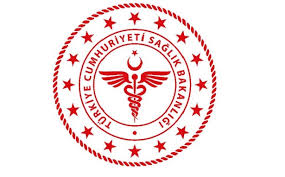 SAVUR PROF. DR. AZİZ SANCAR İLÇE DEVLET HASTANESİBRUCELLA ROSE BENGAL ANTİJEN TEKNİK ŞARTNAMESİSAVUR PROF. DR. AZİZ SANCAR İLÇE DEVLET HASTANESİBRUCELLA ROSE BENGAL ANTİJEN TEKNİK ŞARTNAMESİSAVUR PROF. DR. AZİZ SANCAR İLÇE DEVLET HASTANESİBRUCELLA ROSE BENGAL ANTİJEN TEKNİK ŞARTNAMESİSAVUR PROF. DR. AZİZ SANCAR İLÇE DEVLET HASTANESİBRUCELLA ROSE BENGAL ANTİJEN TEKNİK ŞARTNAMESİSAVUR PROF. DR. AZİZ SANCAR İLÇE DEVLET HASTANESİBRUCELLA ROSE BENGAL ANTİJEN TEKNİK ŞARTNAMESİSAVUR PROF. DR. AZİZ SANCAR İLÇE DEVLET HASTANESİBRUCELLA ROSE BENGAL ANTİJEN TEKNİK ŞARTNAMESİSAVUR PROF. DR. AZİZ SANCAR İLÇE DEVLET HASTANESİBRUCELLA ROSE BENGAL ANTİJEN TEKNİK ŞARTNAMESİSAVUR PROF. DR. AZİZ SANCAR İLÇE DEVLET HASTANESİBRUCELLA ROSE BENGAL ANTİJEN TEKNİK ŞARTNAMESİ KODUBL.YD.09YAYIN TARİHİ01.11.2018REVİZYON TARİHİREVİZYON NO00SAYFA SAYISI 01